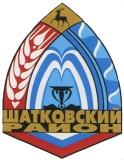 Администрация Смирновского сельсовета Шатковского муниципального района Нижегородской областиПОСТАНОВЛЕНИЕ08.09.2017 год                                                №66 В целях реализации Стратегии государственной антинаркотической политики Российской Федерации до 2020 года, утвержденной Указом Президента Российской Федерации от 09 июня 2010 года N 690  постановляю:

1. Утвердить прилагаемый план мероприятий комплексной реабилитации и ресоциализации наркопотребителей на территории администрации  Смирновского сельсовета на 2017 - 2019 годы .

2. Контроль за исполнением настоящего постановления оставляю за собой.Глава администрацииСмирновского сельсовета Шатковского муниципального района                                                                                  В.Н.КуркинУтвержден
постановлением администрации Смирновского сельсовета
от 08 сентября  2017 года N 66I. Общее описание плана мероприятийПлан мероприятий  по созданию  комплексной реабилитации и ресоциализации наркопотребителей на 2017 - 2019 годы  подготовлен в целях реализации Стратегии государственной антинаркотической политики Российской Федерации до 2020 года, утвержденной Указом Президента Российской Федерации от 09 июня 2010 года N 690.

Основными задачами  являются создание реабилитации и ресоциализации наркопотребителей, снижение уровня немедицинского потребления наркотических средств и психотропных веществ, уменьшение количества лиц, страдающих наркотической и иными зависимостями, и снижение уровня смертности среди населения.

Реализация  осуществляется в соответствии со следующим нормативным  правовым актом :

- Постановлением администрации Смирновского сельсовета от 13.12.2016 № 118 «Об утверждении антинаркотического плана работы  администрации Смирновского сельсовета Шатковского муниципального района на 2017   год»II. Основные показатели III. План мероприятийПлан  мероприятий  комплексной  реабилитации и ресоциализации наркопотребителей  на территории администрации Смирновского сельсовета  на 2017 - 2019 годы№№ N п/пНаименование показателя (индикатора)Единица измеренияЗначение показателяЗначение показателяЗначение показателя2017 год2018 год2019 год1234561.Доля лиц, не потребляющих наркотики более 2 лет, в общем числе лиц, потребляющих наркотические средства и психотропные вещества в немедицинских целях, окончивших программы комплексной реабилитации и ресоциализации%---2.Число лиц, потребляющих наркотические средства и психотропные вещества в немедицинских целях, ежегодно включаемых в реализуемые участниками национальной системы комплексной реабилитации и ресоциализации лиц, потребляющих наркотические средства и психотропные вещества в немедицинских целях, в программы комплексной реабилитации и ресоциализациитыс. человек---N п/пМероприятиеОтветственные исполнителиСрок исполнения1234             1.  По выполнению  плана  комплексной реабилитации и ресоциализации                                                    наркопотребителей на 2017 - 2019 годы             1.  По выполнению  плана  комплексной реабилитации и ресоциализации                                                    наркопотребителей на 2017 - 2019 годы             1.  По выполнению  плана  комплексной реабилитации и ресоциализации                                                    наркопотребителей на 2017 - 2019 годы             1.  По выполнению  плана  комплексной реабилитации и ресоциализации                                                    наркопотребителей на 2017 - 2019 годы1.1.Утверждение  плана  комплексной реабилитации и ресоциализации наркопотребителей на 2017 - 2019 годыАдминистрация Смирновского сельсовета 08.09.20171.2.Совершенствование нормативного правового регулирования сферы комплексной реабилитации и ресоциализации потребителей наркотиковАдминистрация Смирновского сельсовета2017 - 2019 гг.1.3.Организационное обеспечение деятельности антинаркотической комиссии Администрация Смирновского сельсовета2017 - 2019 гг.           2.Организация мотивационной и реабилитационной работы с                           потребителями   наркотиков 2016 - 2018 гг.           2.Организация мотивационной и реабилитационной работы с                           потребителями   наркотиков 2016 - 2018 гг.           2.Организация мотивационной и реабилитационной работы с                           потребителями   наркотиков 2016 - 2018 гг.           2.Организация мотивационной и реабилитационной работы с                           потребителями   наркотиков 2016 - 2018 гг.2.1.Информационное взаимодействие с участниками - исполнителями плана мероприятий
УМВД России по Шатковскому району (по согласованию)2017 - 2019 гг.2.2.Информирование населения, в том числе представителей целевых групп (потребителей, их законных представителей, а также созависимых), о сущности и методах социальной реабилитации и ресоциализации потребителей наркотиков, об организациях, осуществляющих деятельность в данном направленииГКУ НО "УСЗН Шатковского района ( по согласованию)2017 - 2019 гг.2.3.Информационная поддержка мероприятий социальной реабилитации и ресоциализации потребителей наркотиковАдминистрация Смирновского сельсовета2017 - 2019 гг..2.4.Медицинская реабилитация наркозависимых в амбулаторных условияхгосударственные учреждения здравоохранения. (по согласованию) 2017 - 2019 гг.2.5.Медицинская реабилитация наркозависимых в стационарных условияхгосударственные учреждения здравоохранения. (по согласованию)2017 - 2019 гг.2.6.Оказание поддержки некоммерческим организациям, осуществляющим деятельность по социальной реабилитации и ресоциализации лиц, незаконно потребляющих наркотические средства и психотропные вещества в немедицинских целяхАдминистрация Смирновского сельсовета2017 - 2019 гг.2.7.Обеспечение выявления лиц, незаконно потребляющих наркотические и психотропные вещества в немедицинских целях, а также мотивация данных граждан на отказ от потребления наркотиковУМВД России по Шатковскому району (по согласованию)2017 - 2019 гг.2.8.Контроль за исполнением решений суда в отношении:
- лиц, осужденных к наказаниям, не связанных с изоляцией от общества, признанных больными наркоманией, обязанных пройти лечение от наркомании и медицинскую реабилитацию;
- лиц, осужденных с отсрочкой отбывания наказания, признанных в установленном порядке больными наркоманией и изъявивших желание добровольно пройти курс лечения от наркотической зависимости в порядке, предусмотренном статьей 82.1 Уголовного кодекса Российской ФедерацииУМВД России по Шатковскому району  (по согласованию)

УФСИН России по Шатковскому району (по согласованию)2017 - 2019 гг.                         3.  Организация ресоциализации потребителей наркотиков                         3.  Организация ресоциализации потребителей наркотиков                         3.  Организация ресоциализации потребителей наркотиков                         3.  Организация ресоциализации потребителей наркотиков3.1.Координация деятельности учреждений профессионального образования в обучении, подготовке и стажировке лиц, прошедших программы комплексной реабилитации и ресоциализацииАдминистрация Смирновского сельсовета2017 - 2019 гг.3.2.Содействие трудоустройству лиц, отказавшихся от потребления наркотических и психотропных веществ в немедицинских целях, при взаимодействии с организациями, осуществляющими деятельность в сфере комплексной реабилитации и ресоциализации наркопотребителейАдминистрация Смирновского сельсовета2017 - 2019 гг.3.3.Развитие социальных проектов в субъектах Российской Федерации, творческой, досуговой и спортивной деятельности потребителей наркотиковАдминистрация Смирновского сельсовета2017 - 2019 гг.3.4.Организация системы постреабилитационного социального патроната лиц, отказавшихся от потребления наркотиковГКУ НО "УСЗН Шатковского района  ( по согласованию)2017 - 2019 гг..           4.Организация комплексной помощи несовершеннолетним, употребляющим  психоактивные вещества, и семьям, имеющим в своем составе                                                                потребителей  наркотиков.           4.Организация комплексной помощи несовершеннолетним, употребляющим  психоактивные вещества, и семьям, имеющим в своем составе                                                                потребителей  наркотиков.           4.Организация комплексной помощи несовершеннолетним, употребляющим  психоактивные вещества, и семьям, имеющим в своем составе                                                                потребителей  наркотиков.           4.Организация комплексной помощи несовершеннолетним, употребляющим  психоактивные вещества, и семьям, имеющим в своем составе                                                                потребителей  наркотиков4.1.Предоставление социального обслуживания несовершеннолетним и их семьям в связи с наличием внутрисемейного конфликта, в том числе с лицами с наркотической или алкогольной зависимостью, лицами, имеющими пристрастие к азартным играм, лицами, страдающими психическими расстройствами, наличием насилия в семье ГКУ НО "УСЗН Шатковского района  (по согласованию)2017 - 2019 гг.